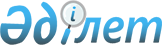 Ақсу қаласы әкімдігінің кейбір қаулыларының күші жойылды деп тану туралыПавлодар облысы Ақсу қалалық әкімдігінің 2017 жылғы 28 маусымдағы № 391/13 қаулысы. Павлодар облысының Әділет департаментінде 2017 жылғы 11 шілдеде № 5559 болып тіркелді
      Қазақстан Республикасының 2001 жылғы 23 қаңтардағы "Қазақстан Республикасындағы жергілікті мемлекеттік басқару және өзін-өзі басқару туралы" Заңының 31-бабы 2-тармағына, Қазақстан Республикасының 2016 жылғы 6 сәуірдегі "Құқықтық актiлер туралы" Заңының 46-бабы 2-тармағының 4) тармақшасына сәйкес, Ақсу қаласының әкімдігі ҚАУЛЫ ЕТЕДІ:
      1. Осы қаулының қосымшасына сәйкес Ақсу қаласы әкімдігінің кейбір қаулыларының күші жойылды деп танылсын.
      2. Осы қаулының орындалуын бақылау Ақсу қаласы әкімінің орынбасары Қ.З. Арыновқа жүктелсін.
      3. Осы қаулы алғашқы ресми жарияланған күнінен бастап қолданысқа енгiзiледi. Ақсу қаласы әкімдігінің күші жойылған
кейбір қаулыларының тізбесі
      1. Ақсу қаласы әкімдігінің 2015 жылғы 12 тамыздағы "Ақсу қаласы Қалқаман селолық округі әкімінің аппараты" мемлекеттік мекемесі туралы Ережені бекіту туралы" № 658/8 қаулысы (Нормативтік құқықтық актілерді мемлекеттік тіркеу тізілімінде № 4703 болып тіркелген, 2015 жылғы 18 қыркүйекте "Ақсу жолы" және "Новый путь" газеттерінде жарияланған).
      2. Ақсу қаласы әкімдігінің 2015 жылғы 22 маусымдағы "Ақсу қаласы Алғабас селолық округі әкімінің аппараты" мемлекеттік мекемесі туралы Ережені бекіту туралы" № 499/6 қаулысы (Нормативтік құқықтық актілерді мемлекеттік тіркеу тізілімінде № 4602 болып тіркелген, 2015 жылғы 24 шілдеде "Ақсу жолы" және "Новый путь" газеттерінде жарияланған).
      3. Ақсу қаласы әкімдігінің 2015 жылғы 1 шілдедегі "Ақсу қаласы Евгеньевка селолық округі әкімінің аппараты" мемлекеттік мекемесі туралы Ережені бекіту туралы" № 530/7 қаулысы (Нормативтік құқықтық актілерді мемлекеттік тіркеу тізілімінде № 4606 болып тіркелген, 2015 жылғы 24 шілдеде "Ақсу жолы" және "Новый путь" газеттерінде жарияланған).
      4. Ақсу қаласы әкімдігінің 2015 жылғы 22 маусымдағы "Ақсу қаласы Мәмәйіт Омаров атындағы селолық округі әкімінің аппараты" мемлекеттік мекемесі туралы Ережені бекіту туралы" № 500/6 қаулысы (Нормативтік құқықтық актілерді мемлекеттік тіркеу тізілімінде № 4604 болып тіркелген, 2015 жылғы 24 шілдеде "Ақсу жолы" және "Новый путь" газеттерінде жарияланған).
      5. Ақсу қаласы әкімдігінің 2015 жылғы 30 маусымдағы "Ақсу қаласы Қызылжар селолық округі әкімінің аппараты" мемлекеттік мекемесі туралы Ережені бекіту туралы" № 525/7 қаулысы (Нормативтік құқықтық актілерді мемлекеттік тіркеу тізілімінде № 4618 болып тіркелген, 2015 жылғы 31 шілдеде "Ақсу жолы" және "Новый путь" газеттерінде жарияланған).
      6. Ақсу қаласы әкімдігінің 2015 жылғы 30 маусымдағы "Ақсу қаласы Достық селолық округі әкімінің аппараты" мемлекеттік мекемесі туралы Ережені бекіту туралы" № 526/7 қаулысы (Нормативтік құқықтық актілерді мемлекеттік тіркеу тізілімінде № 4617 болып тіркелген, 2015 жылғы 31 шілдеде "Ақсу жолы" және "Новый путь" газеттерінде жарияланған).
					© 2012. Қазақстан Республикасы Әділет министрлігінің «Қазақстан Республикасының Заңнама және құқықтық ақпарат институты» ШЖҚ РМК
				
      Қала әкімі

Н. Дүйсенбинов
Ақсу қаласы әкімдігінің
2017 жылғы 28 маусымдағы
№ 391/13 қаулысына
қосымша